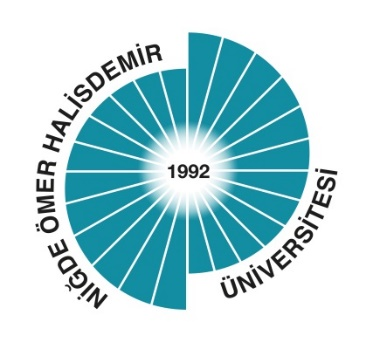 ÖZ DEĞERLENDİRME RAPORUBİLGİ İŞLEM DAİRE BAŞKANLIĞINİĞDE ÖMER HALİSDEMİR ÜNİVERSİTESİ2024 GENEL BİLGİLERİletişim BilgileriArzu YILMAZ (Daire Başkanı) Niğde Ömer Halisdemir Üniversitesi Rektörlüğü Merkez Yerleşke Bor Yolu, 51240, Niğde e-Posta: bidb@ohu.edu.tr Tel: 0 (388) 225 22 20Birim Hakkında Bilgi, Kısa Tarihçe ve DeğişikliklerBilgi İşlem Daire Başkanlığı, 2547 sayılı Yükseköğretim Kanunu’nun 51.maddesi uyarınca 1992 yılında kurulmuştur. Daire Başkanlığı, Niğde Ömer Halisdemir Üniversitesi merkez yerleşkede yer alan Rektörlük binasının birinci katında yaklaşık 230 m2 alanda, 8 idari, 3 akademik personel ile hizmet vermektedir. Bilgi işlem Daire Başkanlığı, organizasyon yapısında Yazılım, Ağ Yönetimi Sistem Yönetimi, Donanım Destek, e-Kampüs gruplarından oluşan Teknik Birim ve Taşınır İşlemleri, Satın Alma ve Evrak İstatistik Bürosundan oluşan İdari Birim bulunmaktadır.Bilgi işlem Daire Başkanlığı, Üniversite akademik ve idari süreçleri yönetmek için gereken ağ ve internet altyapısı, sunucu sistem altyapısı ve yazılım altyapısının kurulması, geliştirilmesi ve işletilmesi süreçlerini yürütmektedir. Daire Başkanlığı ISO 27001 Bilgi Güvenliği Yönetim Sistemi belgesine sahiptir.A. LİDERLİK, YÖNETİŞİM VE KALİTE A.1. Liderlik ve KaliteA.1.1. Yönetişim modeli ve idari yapıBilgi İşlem Daire Başkanlığı, yönetim ve idari yapısı ilgili mevzuat ve yönetmelik hükümlerine göre oluşturulmuştur (Şekil.1). İç süreçleri Üniversiteye özgü hazırlanan yönetmelikler, yönergeler, politikalar ve Daire Başkanlığına özgü iş akış şemaları ve görev tanımlarına göre yürütülmekte ve Daire Başkanlığı web sayfasında kamuoyu ile paylaşılmaktadır.  Şekil 1 Organizasyon şemasıKanıt: Bilgi İşlem Daire Başkanlığı Web SayfasıBilgi İşlem Daire Başkanlığı İş Akış ŞüreçleriBilgi İşlem Daire Başkanlığı Görev TanımlarıA.1.2. LiderlikKurum yöneticileri ve kalitenin yaygınlaştırılmasına yönelik anketler Kalite Koordinatörlüğünce oluşturulmakta, KİDR’de yayınlanmakta ve sonuçlar izlenmektedir.Kanıt:1. Niğde Ömer Halisdemir Üniversitesi KİDRA.1.3. Kurumsal dönüşüm kapasitesiTeknolojik gelişmeler, küresel eğilimler ve paydaş beklentilerini dikkate alarak Üniversitenin teknik olarak geleceğe hazır olmasını sağlamak amacıyla Üniversite misyon  ve vizyonu ile Stratejik Plan ve hedefleri doğrultusunda, Başkanlığın görev tanımları kapsamında çalışmalar yürütülmektedir. Kanıt:Üniversite Misyon ve VizyonuA.1.4. İç kalite güvencesi mekanizmalarıBaşkanlık organizasyon yapısı içerisinde görev tanımları hazırlanmış ve gereksinimler doğrultusunda güncellenmektedir. Başkanlık süreçlerine ilişkin sorun, öneri ve arıza bildirimi için İstek Yönetim Sistemi (İYS) kullanılmaktadır. Tüm Personel geri bildirimleri bu sistem üzerinden izlenmektedir.  Ayrıca ISO 27001 Bilgi Güvenliği Yönetim Sistemi kapsamında süreçler ve BGYS organizasyon yapısı belirlenmiştir.Kanıt:Bilgi İşlem Daire Başkanlığı İş Akış ŞüreçleriBilgi İşlem Daire Başkanlığı Görev TanımlarıBilgi İşlem Daire Başkanlığı BGYS Dokümanları A.1.5. Kamuoyunu bilgilendirme ve hesap verebilirlikBaşkanlık hizmetlerine ilişkin bilgilendirmeler, görev tanımları, iş süreçleri web sayfasından yayımlanmaktadır. Ayrıca her yıl faaliyet raporları hazırlanmakta ve kamuoyu ile paylaşılmaktadır. Kanıt:Bilgi İşlem Daire Başkanlığı Web SayfasıBilgi İşlem Daire Başkanlığı Faaliyet Raporu SayfasıA.2. Misyon ve Stratejik AmaçlarA.2.1. Misyon, vizyon ve politikalarBilgi İşlem Daire Başkanlığında, Üniversite misyon ve vizyonu doğrultusunda ve Başkanlık görev tanımları kapsamında çalışmalar yürütülmektedir. Üniversite Bilgi Güvenliği Politikası kapsamında en üst seviyede güvenlik anlayışı içerisinde bilginin korunması için teknik altyapının kurulması  ve işletilmesi çalışmaları yürütülmektedir. Ayrıca  ISO 27001 Bilgi Güvenliği Yönetim Sistemi kapsamında oluşturulan Politika, Prosedürler ve süreç iç tetkik ve dış tetkik ile yıllık olarak izlenmektedir. Kanıt:Üniversite Misyon ve VizyonuÜniversite Bilgi Güvenliği PolitikasıBilgi İşlem Daire Başkanlığı BGYS DokümanlarıA.2.2. Stratejik amaç ve hedeflerBilgi İşlem Daire Başkanlığı, Üniversite Stratejik Planın da AMAÇ 4. Sürdürülebilir kalite ve verimlilik için akıllı dönüşümü gerçekleştirme altında yer alan hedefler için işbirliği yapılacak birimler arasında yer almakta ve çalışmalar yürütmektedir. Bu kapsamda Üniversite web sayfası tasarımı, görme engelli sayfası, memnuniyet anketleri ve diğer anketlerin teknik altyapısının sağlanması ve akademik ve idari süreçlerin iyileştirilmesinde ihtiyaç duyulan yazılımların geliştirilmesi ve güncellenmesi çalışmaları yürütülmektedir. Bu kapsamda belirlenen performans göstergeleri KALBİS üzerinden izlenmekte ve belirlenen hedef doğrultusunda çalışmalar yürütülmektedir.Kanıt:Üniversite Stratejik PlanıStratejik Plan İzleme Ekran GörüntüsüA.2.3. Performans yönetimiBaşkanlıkça yıllık faaliyet raporları ve performans değerlendirme raporları hazırlanmakta, Üniversite SP kapsamında Başkanlık tarafından izlenen faaliyetler 6 ayda bir Strateji Geliştirme Daire Başkanlığına raporlanmaktadır. Kanıt:Stratejik Plan İzleme Ekran GörüntüsüBilgi İşlem Daire Başkanlığı Faaliyet Raporu SayfasıA.3. Yönetim Sistemleri A.3.1. Bilgi yönetim sistemi  Üniversite eğitim öğretim, ar-ge ve yönetsel süreçleri yürütmek, geliştirmek ve iyileştirmek amacıyla Bilgi İşlem Daire Başkanlığınca ağ ve internet, sunucu, sistem donanım destek, e-kampüs ve yazılım altyapısının kurulması, geliştirilmesi ve işletilmesi çalışmaları yürütülmektedir. Tüm yerleşkelerde kablolu ve kablosuz ağ altyapısı sağlanmakta, internet kullanım oranları izlenerek hız yükseltmesi sağlanmaktadır. Ayrıca kablosuz ağ altyapısı kapsama alanının genişletilmesi için ilave erişim noktaları temin edilerek ağa dahil edilmektedir. Üniversite bilişim altyapısında kullanılan sistem, sistem odası güvenlik ve sunucuların yönetim ve yedekleme işlemleri Bilgi İşlem Daire Başkanlığınca yürütülmektedir. Sistem altyapısı üzerinden birimlerin ihtiyacı olan sunucu kurulumları yapılmaktadır. Personel, öğrenci ve mezunlar için e-posta hizmeti, personel ve öğrenci için Office365 üyeliği akademik personel için Dosya Paylaşım Sistemi hizmeti sağlanmaktadır. Ayrıca kurum genelinde ihtiyaç duyulan lisanslı yazılımlar bütçe olanakları dahilinde temin edilmektedir.  Üniversite iş süreçlerinde, Bilgi İşlem Daire Başkanlığınca geliştirilen ve tedarik edilen yazılımlar kullanmaktadır. Bu yazılımlar üzerinden süreçlerin yönetimi, ihtiyaç durulan verinin toplanması ve raporlanması sağlanmaktadır. Bilgi İşlem Daire Başkanlığınca geliştirilen yazılımlar; Üniversite bilgi sistemlerine merkezi yapıda erişim sağlamak amacıyla kullanılan Merkezi Oturum Açma Sistemi (NOHU Login), öğrenci kayıt başvuru ve ölçme değerlendirme ve süreçleri yönetmek için kullanılan Öğrenci İşleri Otomasyon Sistemi (OGRIS), öğrenci ve mezunların ilgili akademik birime, personelin ise Bilgi İşlem Daire Başkanlığı ve talep eden diğer başkanlıklara istek öneri ve sorunlarını iletebilmesi için kullanılan İstek Yönetim Sistemi (İYS),  personel işlemleri süreçlerini yönetmek için kullanılan Personel Otomasyonu Sistemi (PEOS), Bilimsel Araştırma Projeleri başvuru ve yönetim süreci yönetmek için kullanılan Bilimsel Araştırma Projesi Sistemi (BAPSİS), Akademik Değerlendirme Kurul İşlemleri ve Akademik Teşvik işlemleri değerlendirme, akademik faaliyet raporlarının oluşturulması süreçlerinin yönetilmesi için kullanılan Akademik Performans Değerlendirme İzleme Platformu (AKAPEDİA), Kalite çalışmalarına katkı sağlamak amacıyla gerçekleştirilen anket süreçlerini yönetmek için kullanılan ANKET Sistemi, Stratejik Plan İzleme Değerlendirme, Kurum İç Değerlendirme Raporu ve diğer veri toplama ve hedef kartlarının oluşturulması ve raporlanması süreçlerini yönetmek için kullanılan Kalite Bilgi Yönetim Sistemi (KALBİS), birim bölüm proje web sayfası içeriklerin oluşturulması için kullanılan WEB yönetim yazılımı, Sağlık Kültür ve Spor Dairesi Başkanlığınca yürütülen etkinlik, spor sahası başvuruları gibi süreçleri yönetmek için kullanılan SKS yazılımı, araç taleplerinin yönetilmesi için kullanılan İMİD yazılımı, Mezun bilgilerin toplanması süreçlerinde kullanılan Mezun Bilgi Sistemi (MBS) Tedarik edilen  yazılımlar; Elektronik Belge Yönetim Sistemi(EBYS), Kapı geçiş, Yemekhane sistemleridir. Bilgi İşlem tarafından geliştirilen yazılımlar ve tedarik edilen yazılımlar birbirleri ile entegre yapıda çalışmaktadır. 2023 yılında gerçekleştirilen faaliyetler; NOOS öğrenci transkriptlerinin e-devlet üzerinden alınması sağlanmıştır. Diş Hekimliği Yönetmeliği Ölçme Değerlendirme Sistemi için güncelleme yapılmıştır. Ek Gösterge değişikliğinin PEOS’ta yapılması için güncelleme yapılmıştır. OGRIS’te Seçmeli Formasyon başvuru çalışması yapılmıştır. KALBİS Eylem Planı modülü geliştirilmiştir. NOHULOGİN çalışması tamamlanmıştır. AKAPEDİA Akademik Yayın Eylem Planı modülü yapılmıştır. KALBİS Swot Analizi modülü hazırlanmıştır. Tıp/Diş Öğretim Elemanı Başvuru Sistemi sayfası oluşturulmuştur. Özel Yetenek Başvuru ve Yerleştirme işlemleri gerçekleştirilmiştir. PEOS, rol/yetki kontrol modülü geliştirilmiştir. NOHUDizin çalışması başlatılmış ve uygulanmıştır. NOHUBGYS Doküman Talep modülü yapılmıştır. Merkezi LOG sunucu kurulumu yapılmıştır. İstek Yönetim Sisteminde (İYS) BGYS Form Modülü yapılmıştır. EBYS’de imza kütüphane değiştirilmiştir. Teknolojik olarak eskiyen ağ anahtarları cihazlarının değişimi çalışmalarına başlanmıştır. Kablosuz kapsama alanı genişletmek için erişim cihaz ilave edilmiştir. E-posta güvenlik sistemi kurulmuş, personel e-posta sistemi güncellenmiştir. Kablolu ağ altyapısı güvenlik çalışması kapsamında çalışmalar yürütülmüştür. ISO 27001 belgesi izleme çalışmaları yürütülmüştür. Sunucu altyapı talepleri karşılanmıştır. Üniversite sistem ve ağ altyapısında bulunan sunucu veri depolama ve diğer donanım ve yazılımların etkin olarak çalışabilmesi için işletme ve bakım çalışmaları yürütülmüştür. Kablosuz ağ, eposta, bulut vb uygulama sorunları için kullanıcılara destek sağlanmıştır.  Bilgi ve İletişim Güvenliği Rehber (BİGR) çalışmaları yürütülmüş Niğde Ömer Halisdemir Üniversitesi Bilgi ve İletişim Güvenliği Politikası Üniversite senatosunda kabul edilmiştir. Kanıt:NOHULOgin Sayfası Ekran GörüntüsüNiğde Ömer Halisdemir Üniversitesi Bilgi ve İletişim Güvenliği PolitikasıISO 27001 BGYS SertifikaKALBİS Eylem Planı ModülüTıp/Diş Öğretim Elemanı Başvuru SistemiNOHUDizin BaşvuruAKAPEDİA Akademik Yayın Eylem PlanıA.3.2. İnsan kaynakları yönetimiBilgi İşlem Daire Başkanlığında insan kaynakları yönetimi, ilgili mevzuat doğrultusunda uygulamalar ve tanımlı süreçlere uygun bir biçimde yürütülmektedir. Tüm akademik ve idari personel memnuniyet anket sonuçları ile Kalite Koordinatörlüğünce değerlendirilmektedir. Başkanlık personelinin yetkinliklerini artırmak amacıyla ihtiyaç duyulan eğitimlerin alınması sağlanmakta ayrıca diğer eğitim talepleri Personel Daire Başkanlığına bildirilmektedir. ISO 27001 BGYS kapsamında eğitim düzenlenmesi için çalışmalar yapılmaktadır.Kanıt:2023 Yılı Eğitim Talep A.3.3. Finansal yönetim5018 sayılı Kamu Malî Yönetimi ve Kontrol Kanunu çerçevesinde finansal kaynakların ekonomik, verimli ve etkili kullanılmasına yönelik dış denetim Sayıştay tarafından, iç denetim ise kurum iç denetçileri tarafından yapılmaktadır. Üniversite tarafından tahsis edilen bütçe kapsamında harcamalar yürütülmekte ve her yıl faaliyet raporu hazırlanmaktadır.Kanıt: 1. Bilgi İşlem Daire Başkanlığı Faaliyet Raporu Sayfası A.3.4. Süreç yönetimi Başkanlık ağ sayfalarında organizasyon yapısı ve süreç yönetimine ilişkin iş akış süreçleri ve görev tanımları güncel olarak yer almaktadır.Kanıt:Bilgi İşlem Daire Başkanlığı İş Akış Şüreçleri2. Bilgi İşlem Daire Başkanlığı Görev Tanımları A.4. Paydaş Katılımı A.4.1. İç ve dış paydaş katılımıBilgi İşlem Daire Başkanlığınca yürütülen hizmetlere ilişkin talepler ilgili birimler tarafından resmi yazı ile iletilmektedir. Bunun dışında kurum personelinin istek ve önerilerini almak amacıyla İstek Yönetim Sistemi kullanılmaktadır. Sistem üzerinden alınan istek ve öneriler kapsamında geliştirme ve güncellemeler gerçekleştirilmektedir. Ayrıca diğer paydaşlar tarafından e-posta kanalıyla iletilen istek ve öneriler de bu kapsamda değerlendirilmektedir. Kanıt:İYS İyileştirme Örneği Birim Süreçleri İyileştirme ÖrneğiA.4.2. Öğrenci geri bildirimleriÖğrenciler, İstek Yönetim Sistemi, eposta kanalları ile ilgili akademik birimler, OGRIS mesajlama modülleri üzerinden danışma ve dersin öğretim elemanına talep ve öneri de bulunabilmektedir. İlgili birim, danışman ve öğretim elemanı tarafından alınan bu mesajlar değerlendirilmekte ve Bilgi İşlem altyapısını ilgilendiren sorunlar İYS üzerinden başkanlığa bildirilebilmektedir.Kanıt:1. Öğrenci Geri Bildirim ÖrneğiA.4.3. Mezun ilişkileri yönetimiÜniversite mezun ilişkileri yönetimi sürecini yönetmek amacıyla,  Bilgi İşlem Daire Başkanlığı tarafından Mezun Bilgi Sistemi geliştirilmiş olup, sistem üzerinde kayıtlı öğrenci bilgilerine Öğrenci İşleri Daire Başkanlığı ve İlgili akademik birimler tarafından erişilebilmektedir. Kanıt:Mezun Bilgi SistemiMezun Bilgi Sistemi Listesi Ekran Görüntüsü